JeanLarivièreJeanLarivièreJeanLarivièreJeanLarivièreStagiaire ingénieur en génie civilStagiaire ingénieur en génie civilStagiaire ingénieur en génie civilStagiaire ingénieur en génie civil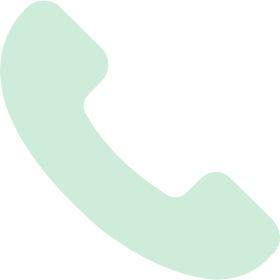 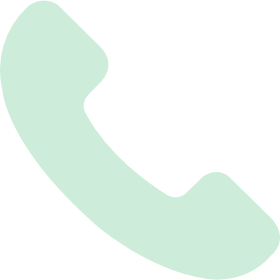 1 418 333-00001 418 333-0000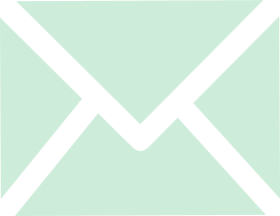 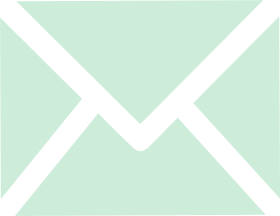 jela@uqar.cajela@uqar.ca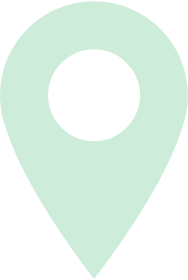 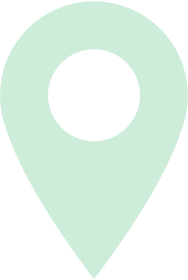 123, rue BeausoleilRimouski, Québec123, rue BeausoleilRimouski, QuébecTechnicien en génie civil depuis 5 ans, j’ai une vaste expérience en surveillance de chantier et en contrôle qualité des matériaux. Technicien en génie civil depuis 5 ans, j’ai une vaste expérience en surveillance de chantier et en contrôle qualité des matériaux. Technicien en génie civil depuis 5 ans, j’ai une vaste expérience en surveillance de chantier et en contrôle qualité des matériaux. Technicien en génie civil depuis 5 ans, j’ai une vaste expérience en surveillance de chantier et en contrôle qualité des matériaux. Technicien en génie civil depuis 5 ans, j’ai une vaste expérience en surveillance de chantier et en contrôle qualité des matériaux. compÉtencesBaccalauréat en génie civil (en cours)Université du Québec à Rimouski2021-2025Technologie du génie civilCégep de Rimouski2014-2018Formation complémentaireTechnicien d’essais de béton – Niveau 1(ACI)2021Santé et sécurité sur les chantiers de constructions2012Cours de premier soin, RCR (avec DEA)2011compÉtencesBaccalauréat en génie civil (en cours)Université du Québec à Rimouski2021-2025Technologie du génie civilCégep de Rimouski2014-2018Formation complémentaireTechnicien d’essais de béton – Niveau 1(ACI)2021Santé et sécurité sur les chantiers de constructions2012Cours de premier soin, RCR (avec DEA)2011compÉtencesBaccalauréat en génie civil (en cours)Université du Québec à Rimouski2021-2025Technologie du génie civilCégep de Rimouski2014-2018Formation complémentaireTechnicien d’essais de béton – Niveau 1(ACI)2021Santé et sécurité sur les chantiers de constructions2012Cours de premier soin, RCR (avec DEA)2011expÉrienceTechnicien en génie civil (contrôle qualité)Entreprise ABC / Rimouski / Depuis 2018Sous la supervision du chargé de projet, le technicien effectuera le contrôle qualité des matériaux sur les chantiers et en laboratoire.Évaluer  la qualité de divers matériaux et attestation de leur conformité.Inspecter les éléments de structures lors de la fabrication ou lors de travaux.Surveille les travaux de compaction, béton, peinture et pavage.Rédiger des rapportTechnicien en contrôle qualitéEntreprise XYZ / Matane / 2017Sous la supervision du chef de laboratoire, le technicien en contrôle qualité assure le suivi du contrôle qualité sur les éléments de béton préfabriqué fait dans l’usine.Inspecter des éléments de bétons préfabriqués lors de leur fabrication.Voir à ce que les intervalles d’inspection sont respectés. Vérifier la conformité des matériaux utilisés dans le béton de l’usine.Stagiaire technicien en génie civilVille de Rimouski  / 2015 à 2016En équipe avec un technicien ou sous sa supervision, le stagiaire effectue les diverses tâches qui lui sont attribués par le chef du service technique.Faire des relevés topographiques et produire les rapports de ceux-ci.Apporter un soutien technique aux équipes d’ouvriers de la ville.Effectuer la préparation des travaux à effectuer(Marquage de chaussée, signalisation, travaux sur le réseau d’égoûts/aqueducs).Stagiaire technicien en génie civilMinistère des Transports  / Mont-Joli / 2014Inspecter des infrastructures routièresRecueillir des données sur les infrastructures en vue de travaux.expÉrienceTechnicien en génie civil (contrôle qualité)Entreprise ABC / Rimouski / Depuis 2018Sous la supervision du chargé de projet, le technicien effectuera le contrôle qualité des matériaux sur les chantiers et en laboratoire.Évaluer  la qualité de divers matériaux et attestation de leur conformité.Inspecter les éléments de structures lors de la fabrication ou lors de travaux.Surveille les travaux de compaction, béton, peinture et pavage.Rédiger des rapportTechnicien en contrôle qualitéEntreprise XYZ / Matane / 2017Sous la supervision du chef de laboratoire, le technicien en contrôle qualité assure le suivi du contrôle qualité sur les éléments de béton préfabriqué fait dans l’usine.Inspecter des éléments de bétons préfabriqués lors de leur fabrication.Voir à ce que les intervalles d’inspection sont respectés. Vérifier la conformité des matériaux utilisés dans le béton de l’usine.Stagiaire technicien en génie civilVille de Rimouski  / 2015 à 2016En équipe avec un technicien ou sous sa supervision, le stagiaire effectue les diverses tâches qui lui sont attribués par le chef du service technique.Faire des relevés topographiques et produire les rapports de ceux-ci.Apporter un soutien technique aux équipes d’ouvriers de la ville.Effectuer la préparation des travaux à effectuer(Marquage de chaussée, signalisation, travaux sur le réseau d’égoûts/aqueducs).Stagiaire technicien en génie civilMinistère des Transports  / Mont-Joli / 2014Inspecter des infrastructures routièresRecueillir des données sur les infrastructures en vue de travaux.